Target for this cycle Name: Hexadecimal to BinaryHexadecimal to Denary Character ASCIIImages-You will need to download the excel image sheet from. www.computingsouthshields.comCompression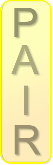 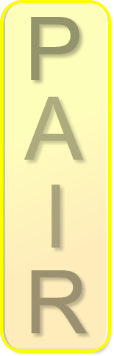 Sound